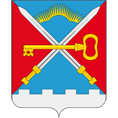 РАСПОРЯЖЕНИЕАДМИНИСТРАЦИИ СЕЛЬСКОГО ПОСЕЛЕНИЯ АЛАКУРТТИКАНДАЛАКШСКОГО РАЙОНАот  28.03.2016                                                                                                                  № 20О проведении конкурса на включение в кадровый резерв для замещения вакантных должностей муниципальной службы администрации сельского поселения Алакуртти Кандалакшского районаВ соответствии с Федеральным законом от 06.10.2003 №131-ФЗ «Об общих принципах организации местного самоуправления в Российской Федерации», Положением о порядке формирования муниципального кадрового резерва и работы с ним администрации сельского поселения Алакуртти, утвержденным решением Совета депутатов сельского поселения Алакуртти от 15.03.2016 №219 «О формировании муниципального кадрового резерва и работы с ним», Уставом муниципального образования сельское поселение Алакуртти1. Объявить 29.04.2016 года конкурс на включение в кадровый резерв для замещения вакантных должностей муниципальной службы администрации сельского поселения Алакуртти.2. Для проведения конкурса на включение в кадровый резерв создать и утвердить комиссию. Прилагается.3. Утвердить порядок проведения конкурса. Прилагается.4. Опубликовать настоящее распоряжение в информационном бюллетене «Алакуртти – наша земля» и на официальном сайте администрации.5. Распоряжение вступает в силу с момента подписания.И.о. главы администрации сельского поселения Алакуртти                                                                           О.Б.ЕгоровУТВЕРЖДЕНраспоряжением администрациисельского поселения Алакуртти от 28.03.2016 №20СОСТАВ комиссии по проведению конкурса на включение в кадровый резерв для замещения вакантных должностей муниципальной службы администрации сельского поселения Алакуртти.УТВЕРЖДЕНраспоряжением администрациисельского поселения Алакуртти от 28.03.2016 №20ПОРЯДОК проведения конкурса.Граждане, изъявившие желание участвовать в конкурсе, должны представить следующие документы:- личное заявление, анкету установленной формы, фотографию;- документ, удостоверяющий личность (копию паспорта и др.);- выписку из трудовой книжки, копии документов об образовании, о повышении квалификации, о присвоении ученого звания- копии документов воинского учета  (для военнообязанных);- характеристику с места работы.Предполагаемая дата проведения конкурса и время – 29.04.2016 в 15-00 часов в здании администрации сельского поселения Алакуртти по адресу: .Кандалакша, с.Алакуртти, Мурманской области, ул.Данилова, д.11Документы принимаются до 22 апреля 2016 года в комиссию по проведению конкурса в здании администрации сельского поселения Алакуртти, тел. 53-682.ЕГОРОВОлег Борисович --И.о. главы администрации сельского поселения Алакуртти, председатель комиссииФОРОСТЯНКОВероника Анатольевна--Специалист 1 категории администрации сельского поселения Алакуртти, заместитель председателя комиссииЧЕРЕПОВАВалентина Михайловна--Специалист 2 категории администрации сельского поселения Алакуртти, секретарь комиссииЧлены комиссии:ВАСИЛЬЕВАлександр Витальевич-Заместитель председателя Совета депутатов сельского поселения АлакурттиЗаместитель председателя Совета депутатов сельского поселения АлакурттиВЛАДИМИРОВАлексей Олегович -Секретарь заседания Совета депутатов сельского поселения АлакурттиСекретарь заседания Совета депутатов сельского поселения Алакуртти